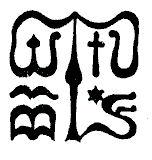 Wesley János Lelkészképző Főiskola szociális muinkA szakTantárgy kódjaSMAK106SMAK106SMAK106Tantárgy elnevezéseSzociális munka elmélete 1.Szociális munka elmélete 1.Szociális munka elmélete 1.Tantárgy oktatójának neveUdvari KerstinBeosztása, tudományos fokozataPhDTantárgy óraszámanappali tagozaton 30 tanóra/ hétlevelező tagozaton 16 tanóra/félévnappali tagozaton 30 tanóra/ hétlevelező tagozaton 16 tanóra/félévnappali tagozaton 30 tanóra/ hétlevelező tagozaton 16 tanóra/félévTanóra típusaelőadáselőadáselőadásMeghirdetési időszakőszi félévőszi félévőszi félévKreditszám2 kredit2 kredit2 kreditA tantárgy céljaA hallgatók ismerjék meg a szociális munka fő fogalmait, történetét és ezen keresztül alakuljon ki egy szakmai elköteleződés, szociális munkás identitás. Ismerjék meg és ismerjék fel a szakma önellentmondásait és váljanak képessé ezen ellentmondások feloldására a maguk számára. Ismerjék meg a szakma alapvető nyelvezetét és a szakma műveléséhez nélkülözhetetlen komplex gondolkodást.A hallgatók ismerjék meg a szociális munka fő fogalmait, történetét és ezen keresztül alakuljon ki egy szakmai elköteleződés, szociális munkás identitás. Ismerjék meg és ismerjék fel a szakma önellentmondásait és váljanak képessé ezen ellentmondások feloldására a maguk számára. Ismerjék meg a szakma alapvető nyelvezetét és a szakma műveléséhez nélkülözhetetlen komplex gondolkodást.A hallgatók ismerjék meg a szociális munka fő fogalmait, történetét és ezen keresztül alakuljon ki egy szakmai elköteleződés, szociális munkás identitás. Ismerjék meg és ismerjék fel a szakma önellentmondásait és váljanak képessé ezen ellentmondások feloldására a maguk számára. Ismerjék meg a szakma alapvető nyelvezetét és a szakma műveléséhez nélkülözhetetlen komplex gondolkodást.Szükséges előtanulmányok, feltételezett tudásanyagNincsenekNincsenekNincsenekTantárgyi leírásA szociális munka fogalmának megközelítési lehetőségei (szociális, segítés fogalma)A segítés változása a különböző történelmi korokbanA szociális munka kialakulásának történeteA szociális munka 20. századi történeteA szociális munka magyarországi történeteA szociális munka definíciói és azok értelmezéseiSzakszavak a szociális munkában (altruizmus, kettős mandátum, kliens, eset, diagnózis)A szociális munka fogalmának megközelítési lehetőségei (szociális, segítés fogalma)A segítés változása a különböző történelmi korokbanA szociális munka kialakulásának történeteA szociális munka 20. századi történeteA szociális munka magyarországi történeteA szociális munka definíciói és azok értelmezéseiSzakszavak a szociális munkában (altruizmus, kettős mandátum, kliens, eset, diagnózis)A szociális munka fogalmának megközelítési lehetőségei (szociális, segítés fogalma)A segítés változása a különböző történelmi korokbanA szociális munka kialakulásának történeteA szociális munka 20. századi történeteA szociális munka magyarországi történeteA szociális munka definíciói és azok értelmezéseiSzakszavak a szociális munkában (altruizmus, kettős mandátum, kliens, eset, diagnózis)Kötelező és ajánlott irodalomKötelező irodalom:Udvari Kerstin által kiadott óravázlatC. W. Müller: Hogyan vált a segítségnyújtás hivatássá?1883-1945  T-Twins kiadó 1992.A szociális munka elmélete és gyakorlata 1. kötet Szerk: Hegyesi Gábor, Talyigás Katalin 4. kiadás Wesley János Kiadó Budapest 2006.Galuske, Michael: A szociális munka módszerei, L’Harmattan 2019.Ajánlott irodalom: C.W. Müller: Wie Helfen zum Beruf wurde Beltz, 1997.Engelek,Ernst: Theorie der Sozialen Arbeit, Lambertus 2002.Wendt, Wolf Rainer: Geschichte der sozialen Arbeit Enke 1990.Wendt, Peter-Ulrich: Lehrbuch Soziale Arbeit, Bletz Juventa 2018.Deller, Ulrich – Barke, Roland:  Soziale Arbeit, Verlag Barbara Budrich 2014.Erath, Peter – Balkow, Kerstin: Einführung in die Soziale Arbeit, Kohlhamme, 2016.Kötelező irodalom:Udvari Kerstin által kiadott óravázlatC. W. Müller: Hogyan vált a segítségnyújtás hivatássá?1883-1945  T-Twins kiadó 1992.A szociális munka elmélete és gyakorlata 1. kötet Szerk: Hegyesi Gábor, Talyigás Katalin 4. kiadás Wesley János Kiadó Budapest 2006.Galuske, Michael: A szociális munka módszerei, L’Harmattan 2019.Ajánlott irodalom: C.W. Müller: Wie Helfen zum Beruf wurde Beltz, 1997.Engelek,Ernst: Theorie der Sozialen Arbeit, Lambertus 2002.Wendt, Wolf Rainer: Geschichte der sozialen Arbeit Enke 1990.Wendt, Peter-Ulrich: Lehrbuch Soziale Arbeit, Bletz Juventa 2018.Deller, Ulrich – Barke, Roland:  Soziale Arbeit, Verlag Barbara Budrich 2014.Erath, Peter – Balkow, Kerstin: Einführung in die Soziale Arbeit, Kohlhamme, 2016.Kötelező irodalom:Udvari Kerstin által kiadott óravázlatC. W. Müller: Hogyan vált a segítségnyújtás hivatássá?1883-1945  T-Twins kiadó 1992.A szociális munka elmélete és gyakorlata 1. kötet Szerk: Hegyesi Gábor, Talyigás Katalin 4. kiadás Wesley János Kiadó Budapest 2006.Galuske, Michael: A szociális munka módszerei, L’Harmattan 2019.Ajánlott irodalom: C.W. Müller: Wie Helfen zum Beruf wurde Beltz, 1997.Engelek,Ernst: Theorie der Sozialen Arbeit, Lambertus 2002.Wendt, Wolf Rainer: Geschichte der sozialen Arbeit Enke 1990.Wendt, Peter-Ulrich: Lehrbuch Soziale Arbeit, Bletz Juventa 2018.Deller, Ulrich – Barke, Roland:  Soziale Arbeit, Verlag Barbara Budrich 2014.Erath, Peter – Balkow, Kerstin: Einführung in die Soziale Arbeit, Kohlhamme, 2016.Ismeretek ellenőrzésének módjaSzóbeli vagy írásbeli vizsgaSzóbeli vagy írásbeli vizsgaSzóbeli vagy írásbeli vizsgaTantárgy tárgyi követelményeiProjektor, számítógépProjektor, számítógépProjektor, számítógép